SOLICITUD	DE	REINGRESO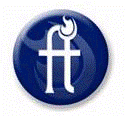 FACULTAD DE TEOLOGÍA DE LAS ASAMBLEAS DE DIOS DE AMÉRICA LATINA3728 W. Chestnut, Springfield, MO  65802, EE.UU.A.                                            Teléfono: (417) 886-9855 Correo electrónico: info@facultadAD.org                  (Llene la forma colocando el cursor o ratón sobre cada campo.)Fecha: 	    						Número de Carné__________________________(día-mes-año)Apellido paterno	Apellido materno 	(Si es casada use apellido de soltera)Nombres	Nacionalidad 	Dirección postal: (Casilla o apartado) 	Ciudad 	Provincia 	Código Postal 	País  	                      Tel.	                                                             Correo electrónico actual 	                                                                                                                  Indique que datos de los anteriores han cambiado desde la última vez que asistió a un módulo de la Facultad de Teología:Nacionalidad (si ha cambiado)  	Credencial ministerial:  Ordenado 	  Licenciado	      Obrero	  Otro (explique) 	Denominación 	NUEVOS DATOS MINISTERIALESSi desempeña ahora nuevos ministerios desde que asistió a un módulo de la Facultad de Teología, sírvase indicarlo.NUEVOS DATOS ACADÉMICOSSi ha cursado nuevos estudios académicos desde que asistió a un módulo de la Facultad de Teología, sírvase indicarloEspecialidad: 	Nombre de la institución	Dirección postal  	 	 Rector o presidente  	INDIQUE EL LUGAR DONDE DESEA ESTUDIAR. Vaya a la página web (www.facultadad.org) y haga un clic en el botón “Calendario.” Allí encontrará los países anfitriones del año en curso.Lugar:  	Especialidad: Maestría en Teología Ministerial	Maestría en Educación Teológica SuperiorEnviar carta de recomendación en papel membretado con nombre y firma de uno de los siguientes directivos:Superintendente NacionalSuperintendente o Presbítero distrital30.01.2014